АГЕНТСКИЙ ДОГОВОР № ________о приобретении недвижимого имущества.ООО «ГРАНД РЕАЛТ», именуемое в дальнейшем «Агент», в лице  _______________________________________________________________________________________ и _____________________________________________________________________________________________________________________, именуемый (ая) в дальнейшем «Заказчик», с другой стороны, вместе именуемые Стороны, заключили настоящий договор, далее - Договор, о нижеследующем:Предмет договора1.1	Агент обязуется за вознаграждение совершить от имени и за счет Заказчика юридические и иные действия, направленные на подбор и приобретение в собственность Заказчика недвижимого имущества, оговоренного в п. 2 настоящего Договора, далее «Объект».1.2	Заказчик обязуется оплатить вознаграждение Агента в соответствии с настоящим Договором.1.3	Права и обязанности по сделке, совершенной Агентом в соответствии с настоящим Договором, возникают непосредственно у Заказчика.Требования Заказчика к приобретаемому Объекту2.1______________________________________________________________________________________________________________________________________________________________________________________________________________________________________________________________________________________________________________________________________________________________________________________________________________________________________________________________________________________________________________________________________________________________________________________________________________________________________________________________________________________________________________________________________________________________________________________________________________________2.2	Количество подобранных Объектов для принятия Заказчиком решения о приобретении Объекта составляет не более _____________.2.3	Вышеуказанные требования не могут быть изменены в одностороннем порядке. Для изменения требований к приобретаемому Объекту стороны составляют двустороннее соглашение, подписываемое Заказчиком и Агентом.Права и обязанности ЗаказчикаЗаказчик имеет право:Получать от Агента и его представителей информацию о ходе выполнения настоящего Договора на всех этапах его реализации.Знакомиться с документами, необходимыми для исполнения настоящего Договора.Требовать от Агента надлежащего исполнения условий Договора.Заказчик обязан:Не заключать аналогичных договоров с другими лицами, а также не контактировать с собственником Объекта или его представителем без присутствия сотрудника Агента. Согласовывать с Агентом все самостоятельно подобранные варианты Объекта.Принимать активное участие в согласовании вариантов Объекта с Агентом.При просмотрах вариантов Объекта с представителями Агента подписывать Акты просмотра немедленно после каждого просмотра. Акт просмотра Объекта оформляется в одном экземпляре, который хранится у Агента.В случае согласия на покупку подобранного Объекта (подписания соответствующего документа), Заказчик обязуется передать Агенту сумму, необходимую для внесения аванса, задатка, предоплаты или иного гарантийного (обязательного) взноса за подобранный Объект.Явиться в определенные Агентом срок и место для оформления договора купли-продажи и обеспечить явку иных лиц, участвующих с его стороны в сделке. Если уведомление о дне и времени проведения сделки Заказчиком не было получено, то местом проведения сделки считается офис Агента, а временем – 1200 последнего дня действия Договора.Обеспечить проведение взаиморасчетов за Объект.Заключить договор купли-продажи на Объект с Продавцом, указанным Агентом.В целях исполнения настоящего Договора выдать по указанию представителей Агента необходимые доверенности на представление своих интересов в государственных и иных органах, в том числе в учреждении юстиции по государственной регистрации прав на недвижимое имущество и сделок с ним, а также лично выезжать с представителем Агента, если личное присутствие Заказчика обязательно.Принять согласованный с Агентом Объект в свою собственность, а также подписать акт приема-передачи Объекта.В случае изменения своего местонахождения на срок более суток, Заказчик обязан проинформировать об этом Агента, предоставив ему адрес пребывания и номер контактного телефона для связи.Заказчик гарантирует Агенту, что любая Сделка (Сделка – действия Заказчика, направленные прямо либо косвенно на возникновение, изменение или прекращение прав на Объект) в отношении Объекта, подобранного Агентом, совершенная в период действия Договора и трех месяцев с момента окончания срока действия Договора, либо с момента расторжения Договора, считается совершенной в результате действий и усилий Агента, в связи с чем Заказчик принимает на себя обязательство (ст.ст. 307-310 ГК РФ) в безусловном порядке выплатить Агенту вознаграждение по Договору в полном объеме в случае наступления вышеуказанных обстоятельств.Права и обязанности Агента4.1	Агент имеет право:4.1.1	Представлять Заказчика в отношениях с третьими лицами в соответствии с условиями настоящего Договора.4.1.2	Привлекать иных лиц для исполнения настоящего Договора без согласования с Заказчиком.4.1.3	Внести аванс, задаток, предоплату или иной обязательный взнос за Объект за цену не выше согласованной с Заказчиком. Иные условия, а именно: срок предоплаты, размер предоплаты, процедура, время, место проведения сделок и прочее - Агент определяет самостоятельно.4.1.4	Отрекомендовать Заказчику приобретение какого-либо Объекта, если в результате предварительных переговоров или знакомства с документами на Объект будут выявлены серьезные препятствия к совершению сделки.4.1.5	Требовать от Заказчика надлежащего исполнения обязательств по настоящему Договору.4.2	Агент обязан:4.2.1	Регулярно, пользуясь всеми доступными информационными источниками, осуществлять подбор вариантов Объекта для Заказчика.4.2.2	Организовать просмотры подобранных Объектов при отсутствии препятствий со стороны Заказчика.4.2.3	Проводить предварительные переговоры с собственником Объекта или его представителями,направленные на согласование условий приобретения Объекта Заказчиком.4.2.4	Извещать устно или письменно Заказчика о дате, времени и месте совершения сделок по настоящему Договору по указанным в настоящем Договоре координатам Заказчика.4.2.5	Обеспечить подготовку и проведение сделки, по приобретению Заказчиком подобранного Объекта, а также подготовку документов к ним при надлежащем исполнении Заказчиком своих обязательств.4.2.6	Проверить полноту документов на Объект, согласно требованиям органов, осуществляющих государственную регистрацию прав на недвижимое имущество и сделок с ним.4.2.7	Оказать содействие в подготовке договора купли-продажи и государственной регистрации перехода права собственности на Объект.Порядок расчетов5.1	Полная стоимость вознаграждения Агента по настоящему Договору составляет______________ _____________________________________________________________________, включает в себя НДС – 18%, оплачивается в рублях.5.2	В качестве обеспечения гарантии своих намерений, при подписании настоящего Договора, Заказчик вносит Агенту обязательный платеж  в размере _______________________________________ (______________________________________________________________________________________) рублей, который входит в полную стоимость вознаграждения Агента, указанного п. 5.1 настоящего Договора.5.3	Оставшуюся сумму вознаграждения Заказчик выплачивает Агенту после подписания согласия на конкретный Объект, до подписания договора купли-продажи Объекта.5.4	Расходы, связанные с оформлением в собственность Объекта, а также по подготовке документов, необходимых со стороны Заказчика (согласие супруга, нотариальный перевод документа, удостоверяющего личность, необходимые заявления и пр.) оплачивает Заказчик.Ответственность сторон6.1	Стороны несут обоюдную ответственность за ненадлежащее исполнение настоящего Договора в соответствии с законодательством Российской Федерации, действующим на момент заключения настоящего Договора.6.2	В случае неисполнения или ненадлежащего исполнения Заказчиком своих обязательств по настоящему Договору, а также досрочного расторжения Договора по независящим от Агента причинам, Заказчик  в течение трех банковских дней  компенсирует Агенту все понесенные расходы, затраты, штрафы, связанные с исполнением настоящего Договора, а также выплачивает штраф в размере 50 000 (Пятьдесят тысяч) рублей. При этом Договор автоматически расторгается. Агент имеет право удержать штраф из суммы внесенной Заказчиком предоплаты.6.3	В случае невозможности Агентом исполнить свои обязательства по настоящему Договору по независящим от Заказчика причинам, Агент возвращает Заказчику полученные в счет вознаграждения авансовые и иные  платежи в течение трех банковских дней с момента требования.6.4	Агент не несёт ответственности за: скрытые недостатки приобретаемого Объекта, за отношения Заказчика с ОАО «МГТС» по установке и эксплуатации телефона в приобретаемых(ом) жилых(ом) помещениях(ии); за взаимоотношения Заказчика и органов ФМС при исполнении настоящего Договора; перед налоговыми и иными органами за расчёты между сторонами по сделкам, а так же не оказывает консультационных услуг Заказчику по вопросам налогообложения;   за неисполнение настоящего Договора  вследствие наступления обстоятельств «вне контроля» - введения (изменения) налогов, издания законодательных и/или подзаконных актов, инструкций и распоряжений, заведомо неправомерных действий должностных лиц, предоставляющих информацию и/или совершающих иные необходимые при исполнении Договора действия, и других обстоятельств, не поддающихся контролю Агента и влекущих существенное изменение условий, из которых  стороны исходили при заключении настоящего Договора.Разрешение споровВсе не оговоренные настоящим Договором условия  регулируются  положениями об агентском договоре, ГК РФ, а также законодательством РФ.Все споры и разногласия, возникшие между Сторонами по настоящему Договору или в связи с ним, Стороны разрешают путем переговоров.Споры Сторон, не урегулированные путем переговоров, передаются в суд по месту нахождения Агента.Срок действия договораНастоящий Договор вступает в силу с момента его подписания Сторонами и действует до полного исполнения Сторонами своих обязательств, или по «____» _____________ ______ г., действие  Договора автоматически пролонгируется на срок, необходимый для государственной регистрации перехода права собственности на Объект на основании договора купли-продажи Объекта.Настоящий Договор автоматически продлевается в случае внесения Заказчиком или Агентом аванса (задатка, предоплаты, гарантийного или иного взноса) за Объект, заключения предварительного договора в отношении Объекта, на срок действия такого договора или соглашения.Договор считается полностью исполненным Сторонами после государственной регистрации перехода права собственности по договору купли-продажи Объекта, а также проведения расчетов по настоящему Договору.Настоящий Договор составлен в двух экземплярах, имеющих одинаковую юридическую силу, по одному для каждой из Сторон.Любые изменения и дополнения к настоящему Договору действительны лишь при условии, если они совершены в письменной форме и подписаны Сторонами.Настоящий Договор и Приложения к нему содержат весь объем соглашений между Сторонами и отменяют все предварительные договоренности и соглашения между Заказчиком и Агентом в отношении предмета Договора.Заключительные положения9.1	Стороны пришли к соглашению о том, что Заказчик, подписывая Договор, в соответствии с требованиями Федерального закона от 27.07.2006г. № 152-ФЗ "О персональных данных", подтверждает свое согласие на обработку Агентом его персональных данных, включающих: фамилию, имя, отчество, пол, дату рождения, адрес проживания, контактный телефон, реквизиты паспорта, адрес(-са) электронной почты.9.2	Заказчик в целях заключения Договора и во исполнение договорных обязательств предоставляет Агенту право осуществлять все действия (операции) с его персональными данными, включая сбор, систематизацию, накопление, хранение, обновление, изменение, использование, уничтожение. Агент также вправе обрабатывать персональные данные Заказчика посредством внесения их в электронную базу, включения в списки.9.3	Стороны считаются надлежащим образом извещенными/уведомленными по реквизитам/каналам связи, указанным ниже.Адреса и реквизиты сторонЗаказчик:Ф.И.О.__________________________________________________________________________________дата рождения ___________________ паспорт _______________________________________________выдан __________________________________________-______________________________________«_____» _______________  ______г. адрес регистрации: __________________________________________________________________________________________________________________________________________________ почтовый индекс _____________ телефон ________________________________адрес электронной почты:________________________________________________________________подпись __________________________________________ /_____________________________________/Агент:ООО «Гранд Реалт»ИНН 5027222779, КПП 502701001, ОГРН 1145027320822Юридический адрес (почтовый адрес): 140083, МО, г.Лыткарино, ул.Степана Степанова, д.2, пом.1Расчетный счет № 40702810840000004658 в ОАО «Сбербанк России» г. Москва, БИК 044525225, Корр.счет.№ 30101810400000000225_____________________________________________/____________________________________ 													             м.п.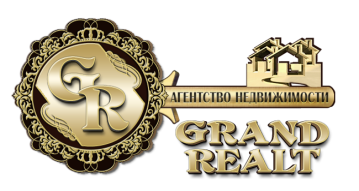 МО, г. Лыткарино, ул. Степана Степанова, д.2тел.: 8(495) 978 4010e-mail: grandrealt@mail.ruwww.grandrealt.ru г._______________________«___» ______________ 201__ г.МО, г. Лыткарино, ул. Степана Степанова, д.2тел.: 8(495) 978 4010www.grandrealt.ru e-mail: grandrealt@mail.ruДата просмотра: _____ / ____________/ _______Адрес объекта:_____________________________________________________________________      Сотрудник Агента: ________________________       Заказчик: ________________________Дата просмотра: _____ / ____________/ _______Адрес объекта:_____________________________________________________________________      Сотрудник Агента: ________________________       Заказчик: ________________________Дата просмотра: _____ / ____________/ _______Адрес объекта:_____________________________________________________________________      Сотрудник Агента: ________________________       Заказчик: ________________________Дата просмотра: _____ / ____________/ _______Адрес объекта:_____________________________________________________________________      Сотрудник Агента: ________________________       Заказчик: ________________________Дата просмотра: _____ / ____________/ _______Адрес объекта:_____________________________________________________________________      Сотрудник Агента: ________________________       Заказчик: ________________________